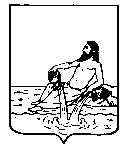 ВЕЛИКОУСТЮГСКАЯ ДУМАВЕЛИКОУСТЮГСКОГО МУНИЦИПАЛЬНОГО ОКРУГАР Е Ш Е Н И Е  от   00.00.2023      №   00                  _____________________________________________________                   _________________________г. Великий УстюгРуководствуясь решениями Великоустюгской Думы от 27.09.2022 № 14 «О вопросах правопреемства органов местного самоуправления», от 27.09.2023 № 111 «Об отдельных вопросах правопреемства органов местного самоуправления», статьей 25 Устава Великоустюгского муниципального округа Вологодской области,	Великоустюгская Дума РЕШИЛА:	1. Признать утратившими силу решения Советов городских и сельских поселений Великоустюгского муниципального района согласно приложению к настоящему решению.	2. Настоящее решение вступает в силу после официального опубликования.Председатель                                              Глава ВеликоустюгскогоВеликоустюгской Думы                            муниципального округа                          _________________ С.А. Капустин        __________________ И.А. Абрамов Приложение к решению Великоустюгской Думы Великоустюгского муниципального округаот № Перечень решений Советов городских и сельских поселений Великоустюгского муниципального района	Решения:	1. Совета городского поселения Кузино:	от 18.02.2008 № 10 «Об утверждении Положения об участии в осуществлении деятельности по опеке и попечительству в отношении граждан, нуждающихся в опеке или попечительстве»;	от 10.12.2008 № 43  «О внесении изменений в решение Совета поселения от 18.02.2008 № 10 «Об утверждении Положения об участии в осуществлении деятельности по опеке и попечительству в отношении граждан, нуждающихся в опеке или попечительстве».	2. Совета сельского поселения Верхнешарденгское:	от 22.02.2008 № 18 «Об утверждении Положения об участии в осуществлении деятельности по опеке и попечительству»;	от 12.11.2008 № 44 «О внесении изменений в решение Совета сельского поселения Верхнешарденгское от 22.02.2008 № 18».	3. Совета сельского поселения Викторовское от 25.11.2008 № 37 «О внесении изменений в Положение об участии осуществления деятельности по опеке и попечительству сельского поселения Викторовское».	4. Совета сельского поселения Красавинское:	от 26.02.2008 № 9 «Об утверждении Положения об участии в осуществлении деятельности по опеке и попечительству»;	от 01.10.2008 № 36 «О внесении изменений в решение Совета от 26.02.2008 № 9 «Об участии в осуществлении деятельности по опеке и попечительству сельского поселения Красавинское».	5. Совета сельского поселения Ломоватское от 20.08.2008 № 170 «Об утверждении Положения об участии в осуществлении деятельности по опеке и попечительству».	6.  Совета сельского поселения Марденгское от 25.04.2008 № 134 «Об утверждении Положения об участии в осуществлении деятельности по опеке и попечительству».	7. Совета сельского поселения Нижнешарденгское от 29.09.2008 № 33 «О внесении изменений в решение Совета сельского поселения Нижнешарденгское от 19.02.2008 № 11 «Об утверждении Положения об участии в осуществлении деятельности по опеке и попечительству». 	8. Совета сельского поселения Опокское:	от 18.06.2008 № 21 «О реализации полномочий по участию в осуществлении деятельности по опеке и попечительству в отношении граждан, нуждающихся в опеке или попечительстве»;	от 14.11.2008 № 43 «О внесении изменений в решение № 21 от 18.06.2008 № «Об утверждении Положения об участии в осуществлении деятельности по опеке и попечительству».	9. Совета сельского поселения Орловское:	от 27.02.2008 № 10 «Об утверждении Положения об участии в осуществлении деятельности по опеке и попечительству»;	от 23.10.2008 № 30 «О внесении изменений в решение Совета сельского поселения Орловское от 27.02.2008 № 10 «Об утверждении Положения об участии в осуществлении деятельности по опеке и попечительству».	10. Совета сельского поселения Парфеновское:	от 27.03.2008 № 10 «Об утверждении Положения об участии в осуществлении деятельности по опеке и попечительству в администрации сельского поселения Парфеновское»;	от 31.10.2008 № 33 «О внесении изменений в решение Совета сельского поселения от 27.03.2008 № 10».	11. Совета сельского поселения Покровское от 12.11.2008 № 37 О внесении изменений в решение Совета поселения от 12.03.2008 № 14 «Об утверждении Положения об участии в осуществлении деятельности по опеке и попечительству».	12. Совета сельского поселения Сусоловское:	от 17.03.2008 № 9 «Об утверждении Положения об участии в осуществлении деятельности по опеке и попечительству»;	от 30.12.2008 № 49 «О внесении изменений в Положение об участии в осуществлении деятельности по опеке и попечительству сельского поселения Сусоловское, утвержденное решением Совета сельского поселения Сусоловское от 17.03.2008 № 9».	13.  Совета сельского поселения Теплогорское от 20.02.2008 № 14 «Об утверждении Положения об участии в осуществлении деятельности по опеке и попечительству в сельском поселении Теплогорское».	14. Совета сельского поселения Трегубовское от 30.06.2008 № 23 «Об утверждении Положения об участии в осуществлении деятельности по опеке и попечительству».	15. Совета сельского поселения Усть-Алексеевское:	 от 23.05.2008 № 18 «Об утверждении Положения об участии в осуществлении деятельности по опеке и попечительству»;	от 05.11.2008 № 33 «О внесении изменений и дополнений в некоторые решения Совета сельского поселения Усть-Алексеевское»;	от 16.03.2009 № 3 «О внесении изменений  в решение Совета сельского поселения Усть-Алексеевское от 05.11.2008 № 33».		16. Совета сельского поселения Шемогодское: 	от 20.02.2008 № 10 «Об утверждении Положения об участии в осуществлении деятельности по опеке и попечительству»;	от 09.10.2008 № 38 «О внесении изменений и дополнений в решение Совета сельского поселения Шемогодское от 20.02.2008 № 10 «Об утверждении Положения об участии в осуществлении деятельности по опеке и попечительству».ПОЯСНИТЕЛЬНАЯ ЗАПИСКАк проекту решения Великоустюгской Думы«О признании утратившими силу некоторых решений Советов городских и сельских поселений Великоустюгского муниципального района по вопросам опеки и попечительства» 	Решением Великоустюгской Думы Великоустюгского муниципального округа от 14.04.2023 № 36 администрация Великоустюгского муниципального округа определена органом местного самоуправления Великоустюгского муниципального округа, осуществляющим отдельные государственные полномочия по организации и осуществлению деятельности по опеке и попечительству и по социальной поддержке детей-сирот и детей, оставшихся без попечения родителей (за исключением детей, обучающихся в федеральных государственных образовательных организациях), лиц из числа детей указанных категорий.	Городские и сельские поселения Великоустюгского муниципального района преобразованы в Великоустюгский муниципальный округ.	Таким образом, необходимо признать утратившими силу решения Советов городских и сельских поселений Великоустюгского муниципального района, определяющие порядок участия органов местного самоуправления преобразованных поселений в осуществлении деятельности по опеке и попечительству.	 Предлагаемым проектом вышеуказанные решения отменяются.О признании утратившими силу некоторых решений Советов городских и сельских поселений Великоустюгского муниципального района по вопросам опеки и попечительства